致远至恒 务学悟真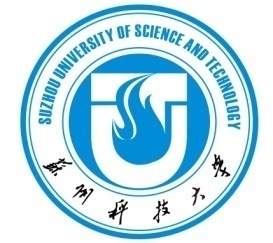 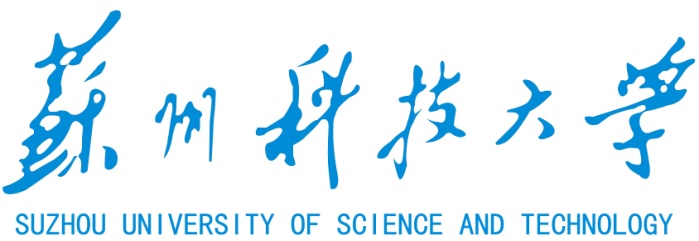 2019级硕士研究生培养方案（外国语学院）研究生部二○一九年九月目录学科教学（英语）专业学位硕士研究生培养方案（全日制）	1学科教学（英语）专业学位硕士研究生培养方案（全日制）专业代码：045108一、学科简介教师教育是学校三大传统优势学科之一，学校自20世纪80年代初开设师范本科专业，先后开设了14个师范专业，招生专业覆盖学前教育、小学教育、中学教育阶段除体育外的所有学科。学校于2018年获教育硕士学位授权点，2019年在学科教学（语文、数学、英语）和心理健康教育领域招生。学校依托5所附属中学、45个师范专业实习基地，构建优质实践教育平台，培养“基础扎实、知识面宽的高素质创新性应用型人才”。外国语学院于1985年开始招收师范本科生，至今已有三十多年的办学历史。学院与苏州市多所拥有一流英语师资的中学保持合作关系，为实践型专业人才的培养提供有力保障。教师大都来自于全国985、211高校，有丰富的英语师范教学和研究经历。毕业生一直以来受到用人单位的高度评价，尤其受苏州市中小学的欢迎，许多学生已成为全国全省和地方中小学英语学科教学带头人和骨干教师。二、培养目标培养拥有现代教育理念和国际视野，掌握中学英语教学理论和教学设计手段，具有独立设计英语学科教学方案、实施方案、测评实施结果、开发教学策略、开展教学研究改革等能力，具备良好职业道德的中学英语课程专任教师。具体要求：（一）热爱祖国，拥护中国共产党的领导，忠诚党的教育事业，立德树人，爱岗敬业，积极进取，勇于创新，具有优良的道德素养与职业精神，以优秀的品格和职业道德投身英语教学工作。（二）掌握现代教育理论，具有良好的知识结构和扎实的专业基础知识，了解教育学前沿和发展趋势。能够运用所学的教育理论和方法，熟练使用现代教育技术，解决教学中的实际问题。具有扎实的语言功底，建立完整的英语课程专业知识体系，了解英语学科教学发展的前沿信息与知识，准确把握英语教学发展趋势。（三）具有较强的教育实践能力，能够胜任并创造性的开展基础教育的英语课程教学和管理工作。（四）具有发现和解决问题、终身学习和发展的意识和能力。熟悉英语基础教育的课程改革，及时掌握基础教育课程改革的新理念、新内容和新方法。（五）能较为熟练地运用英语阅读本专业的外文文献资料。三、招生对象具有国民教育序列大学本科学历（或本科同等学力）人员。四、学习年限本领域教育硕士专业学位研究生（全日制）学制为2年。学习年限（自入学到毕业、授予学位的年限）不超过3学年。休学期计入学习年限。原则上不受理提前毕业的申请。五、课程设置课程设置分为学位课和非学位课，学位课包括公共课、基础理论课和专业技术课以及实践教学，其中公共课12学分，基础理论课和专业技术课10学分，实践教学8学分；非学位课包括选修课、必修环节和补修课程，其中选修课6学分，必修环节2学分，补修课程不计学分。总学分不少于38学分。具体见表1。表1课程设置表备注:1. 必修环节。研究生参加本专业学术讲座10次以上并撰写学习报告，可计1学分。2. 补修课程。本科为英语（非师范）专业学生，补修《学习心理学》、《学校教育发展》两门课程；跨专业师范类学生补修《高级英语A(一)》一门课程；跨专业非师范类学生补修《学习心理学》、《学校教育发展》、《高级英语A(一)》三门课程。所有补修课程均不计学分，学生可通过自学或听课方式完成，由教育学院和/或导师负责考核。六、培养方式理论与实践相结合，注重培养学生的实践能力；课内与课外学习相结合，提升学生的自主学习能力；校内导师与校外导师指导相结合，通过优化导师资源配置，健全学生的知识体系；传统授课与现代教育技术相结合，充分利用现代技术提升授课效率和质量。（一）理论与实践相结合。专业学位研究生课程具有鲜明的实践性，课程教学注重运用案例教学、模拟教学、小组合作学习等方式，提高学生分析和解决实际问题的能力；学习评价方式体现对实践行动和实践反思能力的评价。（二）课内与课外学习相结合。导师和授课老师根据实际情况安排和跟进学生的课外学习，把课堂知识传授与学生的课外自主学习有机结合起来，充分调动学生摄取知识的主观能动性，关注学生的主动学习与创新学习。（三）校内导师和校外导师指导相结合。校内导师是研究生培养的第一责任人，负责对课程学习、实践教学和论文写作等环节的全程指导；校外导师主要负责指导研究生提高实践教学能力，同时参与学位论文的选题、开题和写作指导。（四）传统授课与现代教育技术相结合。参照教育部关于“打造金课”的要求，充分利用互联网等现代教学技术手段，吸收慕课、微课和私播课等线上课程的教授理念，开展线上学习与线下学习相结合的混合式教学，最大程度地提升授课效率和授课质量。七、实践教学的实施实践教学包括校内实训和校外实践两部分。实践教学时间上不少于1学年，其中校外集中实践不少于1学期。学院成立教育硕士实践教学管理小组，依据《苏州科技大学研究生专业实践管理规定》，对实践教学进行过程管理和质量评价，注重实践教学的实效。有关实践教学的详细安排见表2。表2 实践教学安排表（一）专业实践1. 教育见习（1学分）：去中学参加教学观摩和研讨，时间为8学时，分散在第一和第二学期内完成。主要内容：本科为师范类专业学生听课不少于4节，本科为非师范类和跨专业学生听课不少于6节。公开课听课次数不少于2次，参加市级或区级教研活动应不少于1次，参加主题班会不少于1次，参加专题报告或讲座的不少于2次。2. 教育实习（4学分）：教育实习安排在第三学期进行，时间为16周。主要内容包括教学实践、班主任实践、调查报告或学位论文材料的收集。教学实践方面：学生平均每周听课4节，独立讲授新课不少于6节，新授课课后讲评不少于2次，参与辅导、作业批改、考试及阅卷等工作；班主任实践方面：参与集体或个别学生的教育工作（如家访、班干部工作），独立组织班级集体活动，至少组织2次班级集体活动，如主题班会、报告会、团会、中队会等；调查报告或学位论文材料的收集方面：结合教育实习内容或学位论文开题报告，收集相关实践案例、调研材料和参考素材等，为撰写调查报告或学位论文做好准备。3. 教育研习（1学分）：教育研习安排在第四学期进行，时间为8周。主要内容：基于实习经历，在导师的指导下，开展英语教育教学问题反思，撰写一篇教育实习总结报告（不少于3000字）。（二）实践类课程1. 教学技能训练（1学分）：独立开设课程，时间为16学时，训练“三字一话”以及相关英语教学技能，在第二学期完成。2. 课例分析（0.5学分）：依附于《英语教学评价与反思》，时间为8课时，在第二学期完成。主要以课程本身为研究对象，指导学生改进、优化和提升课堂教学质量。3. 微格教学（0.5学分）：依附于《英语教学设计与实施》，时间为8学时，在第二学期完成。主要在教育理论指导下对学生的教学技能进行模拟训练。八、学术成果要求具体要求参照《苏州科技大学硕士研究生申请学位对学术成果的基本要求的规定》。九、学位论文及学位授予研究生必须在导师指导下独立完成一篇教育硕士专业学位论文。（一）学位论文是教育硕士培养工作的重要环节，包括论文的选题、开题、中期检查、预答辩、评阅、答辩等环节。论文工作中各环节须分别按照《苏州科技大学硕士学位论文选题与开题报告管理规定》、《苏州科技大学硕士学位论文中期检查管理规定》、《苏州科技大学硕士学位论文预答辩管理规定》等文件的相关规定执行。（二）学位论文选题要与专业领域和专业方向的培养目标相一致，来源于基础教育学校的教育、教学的实际问题，研究英语学科教育与课程建设等方面的切实问题，并提出解决办法。在具备相当理论水平和研究价值的同时，要凸显实践性与应用性。 （三）学位论文形式可以多样化，如专题研究论文、调查研究报告、实验研究报告、案例分析报告等。学位论文的研究方法应符合规范，学生可以采用观察、访谈、问卷、文献记录分析、视频采集等方法获取第一手资料，并运用定量分析和质性分析方法对有关资料进行处理，据此提炼研究结论。学位论文应该有完整、合理的结构，一般包括绪论（或问题的提出）、文献综述、研究方法、研究结果（或资料与数据分析）、结论与启示等章节。论文书写必须符合《苏州科技大学硕士学位论文基本格式及相关要求》，正文部分字数不少于2万英文单词。（四）在研究生参加论文答辩之前，必须对其课程修读、专业实践、学分完成情况及论文开题情况进行审核。审核通过后才能进入论文答辩程序。论文通过检测和评审之后，研究生方可参加答辩。论文评阅人和答辩委员会成员中，应该至少有一名具有高级教师职称的中学教师或教学研究人员（五）研究生修满培养方案规定的学分，并通过论文答辩，符合学校学籍管理规定者，准予毕业并颁发硕士研究生毕业证书；经教育硕士专业学位评定小组审核、学校专业学位评定分委会审议通过，并经学校学位评定委员会审批，授予教育硕士专业学位并颁发硕士专业学位证书。相关工作按照《中华人民共和国学位条例暂行实施办法》和《苏州科技大学硕士学位授予工作细则》进行。类别类别课程编号课程名称学时学分开课学期开课学期开课学期考核方式备注类别类别课程编号课程名称学时学分123考核方式备注学位课公共课10332211汉语言文学基础322√考试12学分学位课公共课10332010中国特色社会主义理论与实践研究322√考试12学分学位课公共课04510001教育原理322√考试12学分学位课公共课04510002课程与教学论322√考试12学分学位课公共课04510003心理发展与教育322√考试12学分学位课公共课04510004教育研究方法322√考试12学分学位课基础理论课和专业技术课04510801英语课程与教材研究322√考试10学分学位课基础理论课和专业技术课04510802英语教学设计与实施322√考试10学分学位课基础理论课和专业技术课04510803英语教学理论与方法322√考试10学分学位课基础理论课和专业技术课04510804英语教学评价与反思322√考试10学分学位课基础理论课和专业技术课04510805英语教学信息技术应用322√考试10学分学位课实践教学10332021专业实践6考查包含教育见习、教育实习和教育研习，计6学分学位课实践教学04510812课例分析80.5√考查2学分学位课实践教学04510813教学技能训练161√考查2学分学位课实践教学04510814微格教学80.5√考查2学分非学位课选修课04510005班级与课堂管理322√考查不少于2学分非学位课选修课04510006学校教育管理322√考查不少于2学分非学位课选修课04510806青少年英语文学专题322√考查不少于2学分非学位课选修课04510807篇章语言学322√考查不少于2学分非学位课选修课04510808英语语用学322√考查不少于2学分非学位课选修课04510809跨文化研究专题322√考查不少于2学分非学位课选修课04510810英语教学量化研究方法322√考查不少于2学分非学位课选修课04510811英语语音语调进阶322√考查不少于2学分非学位课必修环节10332018学位论文开题报告1考查第3学期开始非学位课必修环节10332012学术活动1考查1学分非学位课补修课程1ED61003学习心理学32√考试不计学分非学位课补修课程1ED61002学校教育发展32√考试不计学分非学位课补修课程FL241005高级英语A（一）64√考试不计学分学期实践教学内容学时数/周数学分校内/校外第一教育见习（一）分散在一学期内完成0.5校外第二教育见习（二）分散在一学期内完成0.5校外第二教学技能训练16学时1校内第二课例分析8学时0.5校内第二微格教学8学时0.5校内第三教育实习16周4校外第四教育研习8周1校外